白屋应聘简历登记表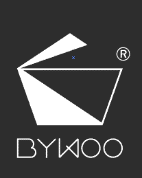 日期：为了我们了解你，所有内容为必填项姓  名性  别出生日期出生日期1寸近照名  族籍  贯婚姻状况婚姻状况1寸近照身  高体  重健康状况健康状况1寸近照户  口城镇□  非城镇□城镇□  非城镇□城镇□  非城镇□户口所在户口所在    （省）  （市）  （区）派出所    （省）  （市）  （区）派出所    （省）  （市）  （区）派出所    （省）  （市）  （区）派出所    （省）  （市）  （区）派出所学  历专  业专  业毕业学校毕业时间毕业时间家庭地址        省（市、自治区）       市（区）       县        省（市、自治区）       市（区）       县        省（市、自治区）       市（区）       县        省（市、自治区）       市（区）       县        省（市、自治区）       市（区）       县        省（市、自治区）       市（区）       县        省（市、自治区）       市（区）       县        省（市、自治区）       市（区）       县        省（市、自治区）       市（区）       县        省（市、自治区）       市（区）       县现居住地省（市、自治区）       市（区）       县省（市、自治区）       市（区）       县省（市、自治区）       市（区）       县省（市、自治区）       市（区）       县省（市、自治区）       市（区）       县省（市、自治区）       市（区）       县省（市、自治区）       市（区）       县省（市、自治区）       市（区）       县省（市、自治区）       市（区）       县省（市、自治区）       市（区）       县联系电话微信号微信号紧急联系人联系电话联系电话应聘职位薪资要求薪资要求教育经历教育经历教育经历教育经历教育经历教育经历教育经历教育经历教育经历教育经历教育经历毕业院校毕业院校毕业院校毕业院校毕业院校所学专业所学专业入学时间入学时间毕业、结业时间毕业、结业时间工作经历工作经历工作经历工作经历工作经历工作经历工作经历工作经历工作经历工作经历工作经历起止时间起止时间所在单位所在单位所在单位所在单位所在单位岗位岗位离职原因离职原因工作时间最长的单位？职位？工作内容？离职原因?工作时间最长的单位？职位？工作内容？离职原因?工作时间最长的单位？职位？工作内容？离职原因?工作时间最长的单位？职位？工作内容？离职原因?工作时间最长的单位？职位？工作内容？离职原因?工作时间最长的单位？职位？工作内容？离职原因?工作时间最长的单位？职位？工作内容？离职原因?工作时间最长的单位？职位？工作内容？离职原因?工作时间最长的单位？职位？工作内容？离职原因?工作时间最长的单位？职位？工作内容？离职原因?工作时间最长的单位？职位？工作内容？离职原因?对行业的认识？自我定位？职业规划？对行业的认识？自我定位？职业规划？对行业的认识？自我定位？职业规划？对行业的认识？自我定位？职业规划？对行业的认识？自我定位？职业规划？对行业的认识？自我定位？职业规划？对行业的认识？自我定位？职业规划？对行业的认识？自我定位？职业规划？对行业的认识？自我定位？职业规划？对行业的认识？自我定位？职业规划？对行业的认识？自我定位？职业规划？是否了解白屋？是否和你的职业规划相符？是否了解白屋？是否和你的职业规划相符？是否了解白屋？是否和你的职业规划相符？是否了解白屋？是否和你的职业规划相符？是否了解白屋？是否和你的职业规划相符？是否了解白屋？是否和你的职业规划相符？是否了解白屋？是否和你的职业规划相符？是否了解白屋？是否和你的职业规划相符？是否了解白屋？是否和你的职业规划相符？是否了解白屋？是否和你的职业规划相符？是否了解白屋？是否和你的职业规划相符？自我评价（包括性格、能力等）：自我评价（包括性格、能力等）：自我评价（包括性格、能力等）：自我评价（包括性格、能力等）：自我评价（包括性格、能力等）：自我评价（包括性格、能力等）：自我评价（包括性格、能力等）：自我评价（包括性格、能力等）：自我评价（包括性格、能力等）：自我评价（包括性格、能力等）：自我评价（包括性格、能力等）：其他需要说明的情况：其他需要说明的情况：其他需要说明的情况：其他需要说明的情况：其他需要说明的情况：其他需要说明的情况：其他需要说明的情况：其他需要说明的情况：其他需要说明的情况：其他需要说明的情况：其他需要说明的情况：